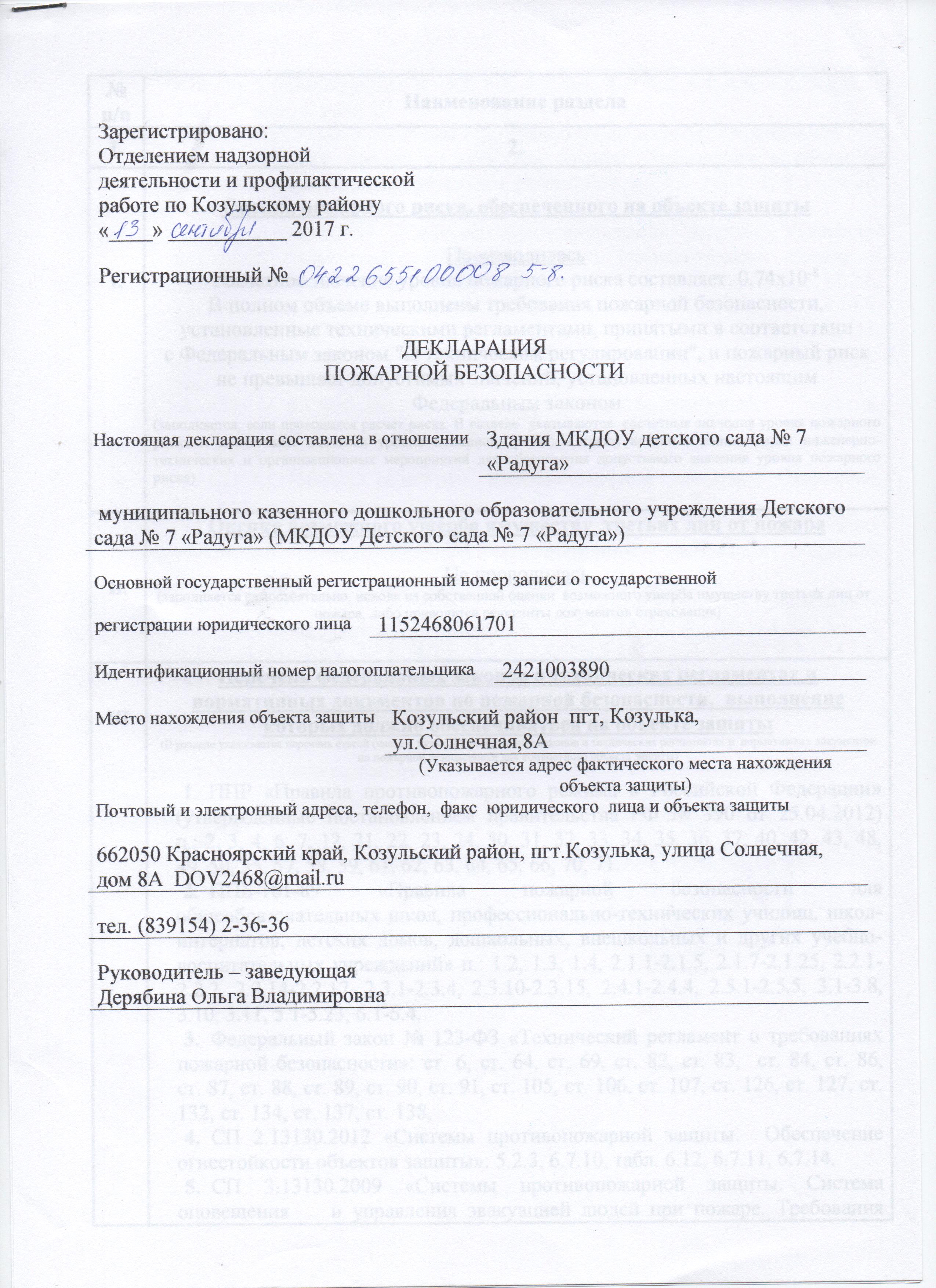 Настоящую декларацию разработал:Заведующая МКДОУ Детский сад № 7 «Радуга» Дерябина О.В.	                                                               _______________     (должность, фамилия, инициалы)                                                                (подпись)"____" __________________ 2017 г.                                                              				М.П.№п/пНаименование раздела1.2.I.Оценка пожарного риска, обеспеченного на объекте защитыПроизводиласьРасчетное значение уровня пожарного риска составляет: 0,74х10-8В полном объеме выполнены требования пожарной безопасности, установленные техническими регламентами, принятыми в соответствии с Федеральным законом "О техническом регулировании", и пожарный риск не превышает допустимых значений, установленных настоящим Федеральным законом(заполняется, если проводился расчет риска. В разделе  указываются  расчетные значения уровня пожарного риска и допустимые значения уровня пожарного риска, а также комплекс выполняемых инженерно-технических и организационных мероприятий для обеспечения допустимого значения уровня пожарного риска)            II.Оценка возможного ущерба имуществу  третьих лиц от пожараНе проводилась(заполняется самостоятельно, исходя из собственной оценки  возможного ущерба имуществу третьих лиц от пожара, либо приводятся реквизиты документов страхования)IIIПеречень федеральных законов о технических регламентах инормативных документов по пожарной безопасности,  выполнение которых должно обеспечиваться на объекте защиты(В разделе указывается перечень статей (частей, пунктов) федеральных законов о технических регламентах и  нормативных документов по пожарной безопасности для конкретного объекта защиты)ППР «Правила противопожарного режима в Российской Федерации» (утвержденные постановлением правительства РФ № 390 от 25.04.2012)         п.: 2, 3, 4, 6, 7, 12, 21, 22, 23, 24, 30, 31, 32, 33, 34, 35, 36, 37, 40, 42, 43, 48, 49, 50, 55, 57, 58, 59, 61, 62, 63, 64, 65, 66, 70, 71.ППБ-101-89 «Правила пожарной безопасности для общеобразовательных школ, профессионально-технических училищ, школ-интернатов, детских домов, дошкольных, внешкольных и других учебно-воспитательных учреждений» п.: 1.2, 1.3, 1.4, 2.1.1-2.1.5, 2.1.7-2.1.25, 2.2.1-2.2.2, 2.2.14-2.2.17, 2.3.1-2.3.4, 2.3.10-2.3.15, 2.4.1-2.4.4, 2.5.1-2.5.5, 3.1-3.8, 3.10, 3.11, 5.1-5.23, 6.1-6.4. Федеральный закон № 123-ФЗ «Технический регламент о требованиях   пожарной безопасности»: ст. 6, ст. 64, ст. 69, ст. 82, ст. 83,  ст. 84, ст. 86,           ст. 87, ст. 88, ст. 89, ст. 90, ст. 91, ст. 105, ст. 106, ст. 107, ст. 126, ст. 127, ст. 132, ст. 134, ст. 137, ст. 138, СП 2.13130.2012 «Системы противопожарной защиты.  Обеспечение огнестойкости объектов защиты»: 5.2.3, 6.7.10, табл. 6.12, 6.7.11, 6.7.14.СП 3.13130.2009 «Системы противопожарной защиты. Система оповещения    и управления эвакуацией людей при пожаре. Требования пожарной безопасности» п.: 3.3, 3.4, 3.5, 4.1, 4.2, 4.3, 4.4, 4.6, 4.8, 5.1, 5.3, 5.4, 5.5, табл. 1, табл. 2СП 4.13130.2013 «Системы противопожарной защиты.  Ограничение                   распространения пожара на объектах защиты. Требования к объемно-планировочным и конструктивным решениям» п.: 4.3, табл. 1, 4.17, 4.20, 5.2.2, 5.2.4, 5.2.6.СП 5.13130.2009 «Системы противопожарной защиты. Установки            пожарной сигнализации и пожаротушения автоматические. Нормы и правила проектирования» п.: 13.1.11, 13.1.12, 13.2.2, 13.3.2, 13.3.4, 13.3.6, 13.3.8, 13.3.12, 13.4.1, 13.13.1-13.13.3, 13.14.1, 13.14.2, 13.14.4, 13.14.5, 13.14.6, 13.14.7,  13.14.8, 13.14.9, 13.14.10, 13.14.11, 13.14.12, 13.14.13, 13.15.2, 13.15.3, 13.15.4, 13.15.12, 13.15.13, 14.1, 14.3, 15.1, 15.5, приложение А.СП 6.13130.2013 «Системы противопожарной защиты. Электрооборудование. Требования пожарной безопасности» п.: 4.1, 4.3, 4.4, 4.7, 4.8, 4.10, 4.14СП 7.13130.2013 «Системы  противопожарной  защиты.   Отопление, вентиляция и кондиционирование» п.: 6.1, 6.8, 6.9, 6.22, 8.1.СП 8.13130.2009   «Системы  противопожарной  защиты.   Источники наружного противопожарного водоснабжения. Требования пожарной безопасности» п.: 5.1, табл. 1, 8.4, 8.6, 8.7, 8.8, 10.1, 10.3, 10.4, 10.5.СП 9.13130.2009 «Техника пожарная. Огнетушители. Требования к эксплуатации» п.: 4.1.1, 4.1.8, 4.1.11, 4.1.27, 4.1.28, 4.1.32, 4.1.33, 4.1.34, 4.1.40, 4.2.1, 4.2.4, 4.2.5, 4.2.7, 4.2.9, 4.3.1- 4.3.16, 4.4.1- 4.4.21, 4.5.1- 4.5.4, приложения А, Г.